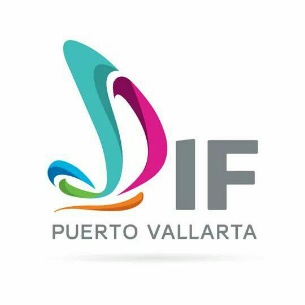 DIRECTORIO PATRONATO DIF PUERTO VALLARTA, JALISCO.NOMBRECARGOTELEFONOEXTENCIONCORREO ELECTRONICOLIC. CANDELARIA TOVAR DE DAVALOSPRESIDENTA DEL PATRONATO DEL SISTEMA DIF MUNICIPAL.(322) 22 5 99 36 Ext. 109 presidenciadifvallarta@gmail.comcandepresidenciadif@gmail.comING. ARTURO DÁVALOS PEÑAPRESIDENTE MUNICIPAL.(322) 22 3 25 00Ext. 293, 381, 168presidenciavallarta2015@gmail.comMTRO. VÍCTOR MANUEL BERNAL VARGASSECRETARIO GENERAL H. AYUNTAMIENTO.(322) 22 3 25 00Ext. 227victorbernal13@yahoo.comL.C.P. RICARDO RENE RODRÍGUEZ RAMÍREZTESORERO MUNICIPAL.(322) 178 8000  Ext. 1106 , 1175ricardo.rodriguez@puertovallarta.gob.mxREGIDOR JUAN SOLÍS GARCÍAREPRESENTANTE DE ASISTENCIA SOCIAL.(322) 22 3 25 00Ext. 382juan_solis66@outlook.esDR. JAIME ALVAREZ ZAYASREPRESENTANTE SERVICIOS MEDICOS COORDINADOS DE SALUD PÚBLICA.(322) 22 2 03 68 o 22 2 11 04Ext. 117region8dir@gmail.comDR. JORGE SÁNCHEZ GAETAREPRESENTANTE SERVICIOS MEDICOS MUNICIPALES.(322) 178 78 55ser.medicospv@gmail.comC. OSCAR AVALOS BERNALREPRESENTANTE DEL SECTOR AGRARIO.(322) 178 8504, 05from_agropv@hotmail.comING. JORGE PATIÑO CHAVARINREPRESENTANTE DE INSTITUCIONES PRIVADAS DEDICADAS A LA ASISTENCIA SOCIAL.(322) 223 1000presidencia@canacovallarta.comLIC. TERESITA MARMOLEJO LÓPEZREPRESENTANTE DE INSTITUCIONES PRIVADAS.(322) 22 4 2708/ 22 4 07 08/ 22 4 45 45 presidencia@canacovallarta.comMTRA. NORMA ANGÉLICA JOYA CARRILLO REPRESENTANTE DE EDUCACION PÚBLICA.(322) 178 8000Ext. 8educacionpvta@gmail.comLIC. SARA MARÍA CHÁVEZ MEDINADIRECTOR GENERAL DEL SISTEMA DIF MUNICIPAL Y SECRETARIO EJECUTIVO.(322) 22 5 99 36Ext. 109direcciondifpv@gmail.com